РАБОЧАЯ ПРОГРАММА УЧЕБНОЙ ДИСЦИПЛИНЫМатематика2020Рабочая программа общеобразовательной учебной дисциплины предназначена для изучения в профессиональных образовательных организациях СПО, реализующих образовательную программу среднего общего образования в пределах освоения программы подготовки квалифицированных рабочих, служащих и специалистов среднего звена (ППССЗ и ППКРС СПО) на базе основного общего образования при подготовке квалифицированных рабочих, служащих и специалистов среднего звенаРабочая программа разработана на основе требований ФГОС среднего общего образования, предъявляемых к структуре, содержанию и результатам освоения учебной дисциплины, в соответствии с Рекомендациями по организации получения среднего общего образования в пределах освоения образовательных программ среднего профессионального образования на базе основного общего образования с учетом требований федеральных государственных образовательных стандартов и получаемой профессии или специальности среднего профессионального образования (письмо Департамента государственной политики в сфере подготовки рабочих кадров и ДПО Минобрнауки России от 17.03.2015 № 06-259), с учетом Примерной основной образовательной программы среднего общего образования, одобренной решением федерального учебно-методического объединения по общему образованию (протокол от 28 июня 2016 г. № 2/16-з).Организация-разработчик: государственное автономное учреждение Калининградской области профессиональная образовательная организация «Колледж предпринимательства»Разработчики: Т.Э. Мартиросян – ГАУ КО «Колледж предпринимательства», преподавательРабочая программа учебной дисциплины рассмотрена на заседании отделения общеобразовательных дисциплин Протокол № 1 от 31.08.2020 г.СОДЕРЖАНИЕ1. ПАСПОРТ РАБОЧЕЙ ПРОГРАММЫ УЧЕБНОЙ ДИСЦИПЛИНЫМатематика1.1. Область применения программыРабочая программа учебной дисциплины является частью программы подготовки квалифицированных рабочих и служащих, обучающихся на базе основного общего образования, разработанной в соответствии с Рекомендациями Министерства образования и науки РФ по организации получения среднего общего образования в пределах освоения образовательных программ среднего профессионального образования на базе основного общего образования с учетом требований федеральных государственных образовательных стандартов и получаемой профессии или специальности среднего профессионального образования для использования в работе профессиональных образовательных организаций  (письмо Департамента государственной политики в сфере подготовки рабочих кадров от от 17 марта 2015 г. N 06-259)1.2. Место дисциплины в структуре дисциплина общеобразовательного цикла1.3. Цели и задачи дисциплины – требования к результатам освоения дисциплины:Освоение содержания учебной дисциплины обеспечивает достижение обучающимися следующих результатов:личностных: сформированность представлений о математике как универсальном языке науки, средстве моделирования явлений и процессов, идеях и методах математики; понимание значимости математики для научно-технического прогресса, сформированность отношения к математике как к части общечеловеческой культуры через знакомство с историей развития математики, эволюцией математических идей; развитие логического мышления, пространственного воображения,   алгоритмической культуры, критичности мышления на уровне, необходимом для будущей профессиональной деятельности, для продолжения образования и самообразования; овладение математическими знаниями и умениями, необходимыми в повседневной жизни, для освоения смежных естественно-научных дисциплин и дисциплин профессионального цикла, для получения образования в областях, не требующих углубленной математической подготовки; готовность и способность к образованию, в том числе самообразованию, на протяжении всей жизни; сознательное отношение к непрерывному образованию как условию успешной профессиональной и общественной деятельности;готовность и способность к самостоятельной творческой и ответственной деятельности; готовность к коллективной работе, сотрудничеству со сверстниками в образовательной, общественно полезной, учебно-исследовательской, проектной и других видах деятельности; отношение к профессиональной деятельности как возможности участия в решении личных, общественных, государственных, общенациональных проблем; метапредметных: умение самостоятельно определять цели деятельности и составлять планы деятельности; самостоятельно осуществлять, контролировать и корректировать деятельность; использовать все возможные ресурсы для достижения поставленных целей и реализации планов деятельности; выбирать успешные стратегии в различных ситуациях; умение продуктивно общаться и взаимодействовать в процессе совместной деятельности, учитывать позиции других участников деятельности, эффективно разрешать конфликты;владение навыками познавательной, учебно-исследовательской и проектной деятельности, навыками разрешения проблем; способность и готовность к самостоятельному поиску методов решения практических задач, применению различных методов познания; готовность и способность к самостоятельной информационно-познавательной деятельности, включая умение ориентироваться в различных источниках информации, критически оценивать и интерпретировать информацию, получаемую из различных источников; владение языковыми средствами: умение ясно, логично и точно излагать свою точку зрения, использовать адекватные языковые средства; владение навыками познавательной рефлексии как осознания совершаемых действий и мыслительных процессов, их результатов и оснований, границ своего знания и незнания, новых познавательных задач и средств для их достижения; целеустремленность в поисках и принятии решений, сообразительность и интуиция, развитость пространственных представлений; способность воспринимать красоту и гармонию мира; предметных: сформированность представлений о математике как части мировой культуры и месте математики в современной цивилизации, способах описания явлений реального мира на математическом языке; − сформированность представлений о математических понятиях как важнейших математических моделях, позволяющих описывать и изучать разные процессы и явления; понимание возможности аксиоматического построения математических теорий; владение методами доказательств и алгоритмов решения, умение их применять, проводить доказательные рассуждения в ходе решения задач; владение стандартными приемами решения рациональных и иррациональных, показательных, степенных, тригонометрических уравнений и неравенств, их систем; использование готовых компьютерных программ, в том числе для поиска пути решения и иллюстрации решения уравнений и неравенств; сформированность представлений об основных понятиях математического анализа и их свойствах, владение умением характеризовать поведение функций, использование полученных знаний для описания и анализа реальных зависимостей; владение основными понятиями о плоских и пространственных геометрических фигурах, их основных свойствах; сформированность умения распознавать геометрические фигуры на чертежах, моделях и в реальном мире; применение изученных свойств геометрических фигур и формул для решения геометрических задач и задач с практическим содержанием;  сформированность представлений о процессах и явлениях, имеющих вероятностный характер, статистических закономерностях в реальном мире, основных понятиях элементарной теории вероятностей; умений находить и оценивать вероятности наступления событий в простейших практических ситуациях и основные характеристики случайных величин; владение навыками использования готовых компьютерных программ при решении задач.В результате освоения обязательной части дисциплины обучающийся должен:знать:значение математической науки для решения задач, возникающих в теории и практике; широту и в то же время ограниченность применения математических методов к анализу и исследованию процессов и явлений в природе и обществе;значение практики и вопросов, возникающих в самой математике для формирования и развития математической науки; историю развития понятия числа, создания математического анализа, возникновения и развития геометрии;универсальный характер законов логики математических рассуждений, их применимость во всех областях человеческой деятельности;вероятностный характер различных процессов окружающего мира.АЛГЕБРАуметь:выполнять арифметические действия над числами, сочетая устные и письменные приемы; находить приближенные значения величин и погрешности вычислений (абсолютная и относительная); сравнивать числовые выражения;находить значения корня, степени, логарифма, тригонометрических выражений на основе определения, используя при необходимости инструментальные средства; пользоваться приближенной оценкой при практических расчетах;выполнять преобразования выражений, применяя формулы, связанные со свойствами степеней, логарифмов, тригонометрических функций; использовать приобретенные знания и умения в практической деятельности и повседневной жизни:для практических расчетов по формулам, включая формулы, содержащие степени, радикалы, логарифмы и тригонометрические функции, используя при необходимости справочные материалы и простейшие вычислительные устройства.Функции и графикиуметь:вычислять значение функции по заданному значению аргумента при различных способах задания функции;определять основные свойства числовых функций, иллюстрировать их на графиках;строить графики изученных функций, иллюстрировать по графику свойства элементарных функций;использовать понятие функции для описания и анализа зависимостей величин;использовать приобретенные знания и умения в практической деятельности и повседневной жизни:для описания с помощью функций различных зависимостей, представления их графически, интерпретации графиков.Начала математического анализауметь:находить производные элементарных функций;использовать производную для изучения свойств функций и построения графиков;применять производную для проведения приближенных вычислений, решать задачи прикладного характера на нахождение наибольшего и наименьшего значения;вычислять в простейших случаях площади и объемы с использованием определенного интеграла;использовать приобретенные знания и умения в практической деятельности и повседневной жизни для:решения прикладных задач, в том числе социально-экономических и физических, на наибольшие и наименьшие значения, на нахождение скорости и ускорения.Уравнения и неравенствауметь:решать рациональные, показательные, логарифмические, тригонометрические уравнения, сводящиеся к линейным и квадратным, а также аналогичные неравенства и системы;использовать графический метод решения уравнений и неравенств;изображать на координатной плоскости решения уравнений, неравенств и систем с двумя неизвестными;составлять и решать уравнения и неравенства, связывающие неизвестные величины в текстовых (в том числе прикладных) задачах.использовать приобретенные знания и умения в практической деятельности и повседневной жизни:для построения и исследования простейших математических моделей.КОМБИНАТОРИКА, СТАТИСТИКА И ТЕОРИЯ ВЕРОЯТНОСТЕЙуметь:решать простейшие комбинаторные задачи методом перебора, а также с использованием известных формул;вычислять в простейших случаях вероятности событий на основе подсчета числа исходов;использовать приобретенные знания и умения в практической деятельности и повседневной жизни:для анализа реальных числовых данных, представленных в виде диаграмм, графиков;анализа информации статистического характера.ГЕОМЕТРИЯуметь:распознавать на чертежах и моделях пространственные формы; соотносить трехмерные объекты с их описаниями, изображениями;описывать взаимное расположение прямых и плоскостей в пространстве, аргументировать свои суждения об этом расположении;анализировать в простейших случаях взаимное расположение объектов в пространстве;изображать основные многогранники и круглые тела; выполнять чертежи по условиям задач;строить простейшие сечения куба, призмы, пирамиды;решать планиметрические и простейшие стереометрические задачи на нахождение геометрических величин (длин, углов, площадей, объемов);использовать при решении стереометрических задач планиметрические факты и методы;проводить доказательные рассуждения в ходе решения задач;использовать приобретенные знания и умения в практической деятельности и повседневной жизни:для исследования (моделирования) несложных практических ситуаций на основе изученных формул и свойств фигур;вычисления объемов и площадей поверхностей пространственных тел при решении практических задач, используя при необходимости справочники и вычислительные устройства.1.4. Количество часов на освоение программы дисциплинымаксимальной учебной нагрузки обучающегося 290 часов, в том числе:обязательной аудиторной учебной нагрузки обучающегося 278 часов;самостоятельной работы обучающегося 12 часов.2. СТРУКТУРА И СОДЕРЖАНИЕ УЧЕБНОЙ ДИСЦИПЛИНЫ2.1. Объем учебной дисциплины и виды учебной работы2.2 Тематический план и содержание учебной дисциплины Математика Для характеристики уровня освоения учебного материала используются следующие обозначения:1 – ознакомительный (узнавание ранее изученных объектов, свойств); 2 – репродуктивный (выполнение деятельности по образцу, инструкции или под руководством)			3 – продуктивный (планирование и самостоятельное выполнение деятельности, решение проблемных задач)3. УСЛОВИЯ РЕАЛИЗАЦИИ РАБОЧЕЙ ПРОГРАММЫ ДИСЦИПЛИНЫ3.1. Требования к минимальному материально-техническому обеспечениюРеализация рабочей программы дисциплины требует наличия учебного кабинета Математика, в который входятмногофункциональный комплекс преподавателя; наглядные пособия (комплекты учебных  таблиц,  плакатов,  портретов  выдающихся ученых-математиков);информационно-коммуникативные средства; 	экранно-звуковые пособия; 	комплект технической документации, в том числе паспорта на средства обучения, инструкции по их использованию и технике безопасности;библиотечный фонд. 	Оборудование учебного кабинета: посадочные места по количеству учащихся;рабочее место преподавателя;медиатека;электронные уроки;поурочные папки-копилки;комплект контролирующих заданий по темам курса.Технические средства обучения: компьютер, электронная доска.3.2. Информационное обеспечение обученияПеречень рекомендуемых учебных изданий, Интернет-ресурсов, дополнительной литературыОсновные источники:    1.Алгебра и начала анализа 10-11 кл./Ш.А. Алимов и др.- М.     Просвещение, 2014 г.    2.Геометрия 10-11кл.  /Л.С. Атанасян.- М.,2012 г.    3.Математика: учеб. для ссузов /Н.В.Богомолов, П.И.     Самойленко.- 5-е изд., М.: Дрофа,2016    4. Сборник задач по математике: учеб. пособие для ссузов/ Н.В.     Богомолов.-4-е изд., -М.: Дрофа,2017    5. Математика (базовый уровень). 10 класс. М.И.Башмаков — М., 2017.    6. Математика (базовый уровень). 11 класс.М.И.Башмаков — М., 2017.    7. Алгебра и начала анализа: учеб. для 10-11 кл. под редакцией ЖижченкоПросвещение, 2014     8. Алгебра и начала анализа: учеб. для 10-11 кл. / Колягин Ю.М.    Ткачева М.В., Федорова.Н.Е, Шабунин М.И.-М.Просвещение,2014Дополнительные источники:1. Алгебра и начала анализа: дидактические материалы для 10-11 кл./      Шабунин М.И.,Ткачева М.В..-М.: Просвещение, 20152. Алгебра и начала анализа: дидактические материалы для 10-11 кл./       Ивлев Б.М.,Саакян С.М., Шварцбург С.И.- М.: Просвещение, 20143. Изучение алгебры и начал анализа в 10-11кл./Федорова Н.Е        Книга для учителя. М. Просвещение, 20144. Дидактические материалы по геометрии для 1011кл./Зив Б.Г        М. Просвещение, 2014        5  Поурочные разработки по геометрии : 10-11 класс/Сост.        В.А. Яровенко.-М.: ВАКО,20146. Поурочное   планирование по алгебре и началам анализа: 10-11класс/       О.В.Макарова – М. «Экзамен»,20118. Сборник дидактических заданий по математике для ссузов/         Н.В.Богомолов – М, Дрофа,20149. Электронные учебники:         CD-диск «Математика». Серия 1С: Репетитор. Ч.I., 2011         CD-диск «Математика. Алгебра 10-11». Серия           Виртуальный наставник: БукаСофт, 2008           CD-диск «Математика. Геометрия 10-11». 2011         Серия Виртуальный наставник: БукаСофт           CD-диск «Стереометрия 10-11 кл.».           CD-диск «Уроки алгебры Кирилла и Мефодия 10-11кл»,2008          CD-диск «Математика. Решение задач. Подготовка к экзаменам»          Серия: Студентам и преподавателям техникумов, колледжей и            училищ. Издательство: Учитель, 2010          CD-диск «Математика.Технологии современного урока.           Исследовательские проекты» Серия: Методики. Материалы к урокам.          Издательство: Учитель,2010   10. Интернет ресурсы:         http://mat.1september.ru  –газета Математика         www.math. ru - Математика и образование         www.uchportal.ru          www. fcior. edu. ru  (Информационные, тренировочные и контрольные                                            материалы)        www.school-collection.edu.ru (Единая коллекции цифровых  образова-                                                         тельных ресурсов)4. КОНТРОЛЬ И ОЦЕНКА РЕЗУЛЬТАТОВ ОСВОЕНИЯ ДИСЦИПЛИНЫКонтроль и оценка результатов освоения дисциплины осуществляется преподавателем в процессе проведения практических занятий и лабораторных работ, тестирования, а также выполнения обучающимися индивидуальных заданий, проектов, исследований.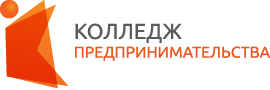 государственное автономное учреждение  Калининградской области профессиональная  образовательная организация «КОЛЛЕДЖ ПРЕДПРИНИМАТЕЛЬСТВА»стр.ПАСПОРТ РАБОЧЕЙ ПРОГРАММЫ УЧЕБНОЙ ДИСЦИПЛИНЫ3СТРУКТУРА И СОДЕРЖАНИЕ УЧЕБНОЙ ДИСЦИПЛИНЫ8УСЛОВИЯ РЕАЛИЗАЦИИ РАБОЧЕЙ ПРОГРАММЫ УЧЕБНОЙ ДИСЦИПЛИНЫ32КОНТРОЛЬ И ОЦЕНКА РЕЗУЛЬТАТОВ ОСВОЕНИЯ УЧЕБНОЙ ДИСЦИПЛИНЫ34Вид учебной деятельностиОбъем часовМаксимальная учебная нагрузка (всего)290Обязательная аудиторная учебная нагрузка (всего) 278в том числе:     практические занятия132Самостоятельная работа обучающегося (всего)в том числе:выполнение расчетно-графических задачвыполнение упражнений, решение задачвыполнение чертежей, схем , таблицПромежуточная аттестация6Консультации6Итоговая аттестация в форме экзаменаИтоговая аттестация в форме экзаменаНаименование разделов и темСодержание учебного материала, лабораторные и практические работы, самостоятельная работы обучающихсяСодержание учебного материала, лабораторные и практические работы, самостоятельная работы обучающихсяСодержание учебного материала, лабораторные и практические работы, самостоятельная работы обучающихсяОбъем часовУровень освоения122234Раздел 1.Развитие понятия о числе.9Тема 1.1.Введение.Действия над числами. Содержание учебного материалаСодержание учебного материалаСодержание учебного материала9Тема 1.1.Введение.Действия над числами. 1Роль математики в современной системе наук.  Предмет и задачи курса, основные разделы курса, связь математики с другими дисциплинамиРоль математики в современной системе наук.  Предмет и задачи курса, основные разделы курса, связь математики с другими дисциплинами21Тема 1.1.Введение.Действия над числами. 2Множество. Конечные и бесконечные десятичные дроби. Множество. Основные понятия. Отношения. Иррациональное число. Конечные и бесконечные десятичные дроби.Множество. Конечные и бесконечные десятичные дроби. Множество. Основные понятия. Отношения. Иррациональное число. Конечные и бесконечные десятичные дроби.22Тема 1.1.Введение.Действия над числами. 3Действия над действительными числами. Приближенные вычисления и погрешности. Множество действительных чисел. Арифметические операции над действительными числами. Округление значений величин. Вычисления с заданной точностью. Погрешность.Действия над действительными числами. Приближенные вычисления и погрешности. Множество действительных чисел. Арифметические операции над действительными числами. Округление значений величин. Вычисления с заданной точностью. Погрешность.22Тема 1.1.Введение.Действия над числами. Практические занятияПрактические занятияПрактические занятия           6Тема 1.1.Введение.Действия над числами. 1Решение примеров на арифметические действия над конечными и бесконечными десятичными дробями.Решение примеров на арифметические действия над конечными и бесконечными десятичными дробями.           6Тема 1.1.Введение.Действия над числами. Контрольные работыКонтрольные работыКонтрольные работыТема 1.1.Введение.Действия над числами. Самостоятельная работа Выполнение упражнений по теме « Конечные и бесконечные десятичные дроби». Выполнение упражнений по теме «Вычисления с заданной точностью».Самостоятельная работа Выполнение упражнений по теме « Конечные и бесконечные десятичные дроби». Выполнение упражнений по теме «Вычисления с заданной точностью».Самостоятельная работа Выполнение упражнений по теме « Конечные и бесконечные десятичные дроби». Выполнение упражнений по теме «Вычисления с заданной точностью».1Раздел  2. Обобщение понятия степени26Тема 2.1 Степенная, показательная и логарифмическая функции.Содержание учебного материалаСодержание учебного материалаСодержание учебного материала261Обобщение понятия степени.  Степень с натуральным, рациональным и иррациональным показателем. свойства степеней с действительным показателем. правила действий со  степенями.Обобщение понятия степени.  Степень с натуральным, рациональным и иррациональным показателем. свойства степеней с действительным показателем. правила действий со  степенями.1322. Логарифмы и их свойства. Логарифмические уравнения и неравенства.  Определение логарифма числа по заданному основанию. Общие свойства логарифмов. Десятичные и натуральные логарифмы. Основное логарифмическое тождество. Потенцирование и логарифмирование. Логарифмические уравнения, их виды и способы решения. Логарифмические неравенства, их виды и способы решения.. Логарифмы и их свойства. Логарифмические уравнения и неравенства.  Определение логарифма числа по заданному основанию. Общие свойства логарифмов. Десятичные и натуральные логарифмы. Основное логарифмическое тождество. Потенцирование и логарифмирование. Логарифмические уравнения, их виды и способы решения. Логарифмические неравенства, их виды и способы решения.1323. Показательная функция . Показательные уравнения и неравенства. Показательная функция. Свойства показательной функции. Показательные уравнения , их виды и способы решения . Показательные неравенства, их виды и способы решения.Показательная функция . Показательные уравнения и неравенства. Показательная функция. Свойства показательной функции. Показательные уравнения , их виды и способы решения . Показательные неравенства, их виды и способы решения.132Практические занятияПрактические занятияПрактические занятия111.Применение свойств степеней для преобразования выражений.Применение свойств степеней для преобразования выражений.112.Преобразование логарифмических выражений.Преобразование логарифмических выражений.113.Решение логарифмических уравнений.Решение логарифмических уравнений.114.Решение  логарифмических неравенств.Решение  логарифмических неравенств.115Решение показательных уравнений.Решение показательных уравнений.116Решение показательных неравенств.Решение показательных неравенств.11Контрольные работыКонтрольные работыКонтрольные работы1Самостоятельная работа Выполнение упражнений по теме « Применение свойств степеней для преобразования выражений».Выполнение упражнений по теме « Логарифмы и их свойства».Выполнение упражнений по теме «Преобразование логарифмических выражений».Выполнение упражнений по теме «Логарифмические уравнения ».Выполнение упражнений по теме «Логарифмические неравенства».Выполнение упражнений по теме «показательные уравнения и неравенства».Самостоятельная работа Выполнение упражнений по теме « Применение свойств степеней для преобразования выражений».Выполнение упражнений по теме « Логарифмы и их свойства».Выполнение упражнений по теме «Преобразование логарифмических выражений».Выполнение упражнений по теме «Логарифмические уравнения ».Выполнение упражнений по теме «Логарифмические неравенства».Выполнение упражнений по теме «показательные уравнения и неравенства».Самостоятельная работа Выполнение упражнений по теме « Применение свойств степеней для преобразования выражений».Выполнение упражнений по теме « Логарифмы и их свойства».Выполнение упражнений по теме «Преобразование логарифмических выражений».Выполнение упражнений по теме «Логарифмические уравнения ».Выполнение упражнений по теме «Логарифмические неравенства».Выполнение упражнений по теме «показательные уравнения и неравенства».1Раздел 3. Тригонометрия25Тема 3.1Тригонометрические функции. Тригонометрические уравнения Содержание учебного материалаСодержание учебного материалаСодержание учебного материала25Тема 3.1Тригонометрические функции. Тригонометрические уравнения 1    Тригонометрические функции числового аргумента . Синус , косинус , тангенс и котангенс числового аргумента. Соответствие между тригонометрическими функциями одного аргумента. Тригонометрические тождества. Формулы приведения . Формулы сложения и следствия из них. Формулы двойного и половинного аргумента. Обратные тригонометрические функции, их основные свойстваТригонометрические функции числового аргумента . Синус , косинус , тангенс и котангенс числового аргумента. Соответствие между тригонометрическими функциями одного аргумента. Тригонометрические тождества. Формулы приведения . Формулы сложения и следствия из них. Формулы двойного и половинного аргумента. Обратные тригонометрические функции, их основные свойства102Тема 3.1Тригонометрические функции. Тригонометрические уравнения 2Тригонометрические уравнения и неравенства.Простейшие тригонометрические уравнения. Простейшие тригонометрические неравенства, способы их решенийТригонометрические уравнения и неравенства.Простейшие тригонометрические уравнения. Простейшие тригонометрические неравенства, способы их решенийТема 3.1Тригонометрические функции. Тригонометрические уравнения Практические занятияПрактические занятияПрактические занятия13Тема 3.1Тригонометрические функции. Тригонометрические уравнения 1Тригонометрические преобразования с использованием основных формул.Тригонометрические преобразования с использованием основных формул.13Тема 3.1Тригонометрические функции. Тригонометрические уравнения 2Решение тригонометрических уравнений.Решение тригонометрических уравнений.13Тема 3.1Тригонометрические функции. Тригонометрические уравнения 3Решение тригонометрических неравенств.Решение тригонометрических неравенств.13Тема 3.1Тригонометрические функции. Тригонометрические уравнения Контрольные работыКонтрольные работыКонтрольные работы1Тема 3.1Тригонометрические функции. Тригонометрические уравнения Самостоятельная работа Выполнение упражнений по теме «тригонометрические преобразования».Составление таблицы «значения тригонометрических функций различных углов».Выполнение упражнений по теме «Решение тригонометрических уравнений»Выполнение упражнений по теме «Простейшие тригонометрические неравенства»Самостоятельная работа Выполнение упражнений по теме «тригонометрические преобразования».Составление таблицы «значения тригонометрических функций различных углов».Выполнение упражнений по теме «Решение тригонометрических уравнений»Выполнение упражнений по теме «Простейшие тригонометрические неравенства»Самостоятельная работа Выполнение упражнений по теме «тригонометрические преобразования».Составление таблицы «значения тригонометрических функций различных углов».Выполнение упражнений по теме «Решение тригонометрических уравнений»Выполнение упражнений по теме «Простейшие тригонометрические неравенства»1Раздел 4. Векторы  в пространстве22Тема 4.1 Векторы и их координаты в пространствеСодержание учебного материалаСодержание учебного материалаСодержание учебного материала22Тема 4.1 Векторы и их координаты в пространстве1 Векторы и  их координаты в пространстве . Прямоугольная декартова система координат в пространстве. Определение координат точки в пространстве. Понятие вектора. Коллинеарные и компланарные вектора. Координаты вектора в пространстве. Абсолютная величина вектора Векторы и  их координаты в пространстве . Прямоугольная декартова система координат в пространстве. Определение координат точки в пространстве. Понятие вектора. Коллинеарные и компланарные вектора. Координаты вектора в пространстве. Абсолютная величина вектора102Тема 4.1 Векторы и их координаты в пространстве2Действия над векторами в координатной форме. Разложение вектора по ортам. Правило параллелепипеда. Вычисление скалярного произведения вектора. Сложение, вычитание, умножение вектора на число в координатной форме.Действия над векторами в координатной форме. Разложение вектора по ортам. Правило параллелепипеда. Вычисление скалярного произведения вектора. Сложение, вычитание, умножение вектора на число в координатной форме.2Тема 4.1 Векторы и их координаты в пространствеПрактические занятия.Практические занятия.Практические занятия.10Тема 4.1 Векторы и их координаты в пространстве1Решение задач на нахождение длины вектора.Решение задач на нахождение длины вектора.10Тема 4.1 Векторы и их координаты в пространстве2Решение задач на все действия с векторами.Решение задач на все действия с векторами.10Тема 4.1 Векторы и их координаты в пространствеКонтрольные работыКонтрольные работыКонтрольные работы1Тема 4.1 Векторы и их координаты в пространствеСамостоятельная работа Выполнение упражнений по теме «векторы в пространстве».Выполнение упражнений по теме «действия над векторами».Выполнение упражнений по теме «разложение вектора по трем некомпланарным векторам»Самостоятельная работа Выполнение упражнений по теме «векторы в пространстве».Выполнение упражнений по теме «действия над векторами».Выполнение упражнений по теме «разложение вектора по трем некомпланарным векторам»Самостоятельная работа Выполнение упражнений по теме «векторы в пространстве».Выполнение упражнений по теме «действия над векторами».Выполнение упражнений по теме «разложение вектора по трем некомпланарным векторам»1Раздел 5. Элементы стереометрии26Тема 5.1Прямые и плоскости в пространствеСодержание учебного материалаСодержание учебного материалаСодержание учебного материала26Тема 5.1Прямые и плоскости в пространстве1      Основные понятия и аксиомы стереометрии. Следствия из аксиом стереометрии .Основные понятия и аксиомы стереометрии. Расположение точек, прямых и плоскостей в пространстве.Основные понятия и аксиомы стереометрии. Следствия из аксиом стереометрии .Основные понятия и аксиомы стереометрии. Расположение точек, прямых и плоскостей в пространстве.142Тема 5.1Прямые и плоскости в пространстве2 Взаимное расположение двух прямых в пространстве. Взаимное расположение двух прямых в пространстве. Скрещивающиеся и пересекающиеся прямые в пространстве. Взаимное расположение двух прямых в пространстве. Взаимное расположение двух прямых в пространстве. Скрещивающиеся и пересекающиеся прямые в пространстве.142Тема 5.1Прямые и плоскости в пространстве3Взаимное расположение прямой и плоскости в пространстве. Признак параллельности прямой и плоскости. Пересечение прямой и плоскости.Взаимное расположение прямой и плоскости в пространстве. Признак параллельности прямой и плоскости. Пересечение прямой и плоскости.142Тема 5.1Прямые и плоскости в пространстве4Взаимное расположение плоскостей в пространстве. Три случая взаимного расположения плоскости в пространстве. Теоремы о параллельности и перпендикулярности плоскостей в пространстве. Признак параллельности двух плоскостей. Теорема об отрезках параллельных прямых заключенных между двумя параллельными плоскостями.Взаимное расположение плоскостей в пространстве. Три случая взаимного расположения плоскости в пространстве. Теоремы о параллельности и перпендикулярности плоскостей в пространстве. Признак параллельности двух плоскостей. Теорема об отрезках параллельных прямых заключенных между двумя параллельными плоскостями.142Тема 5.1Прямые и плоскости в пространстве5Перпендикулярность прямой и плоскости. Признак перпендикулярности прямой и плоскости. Взаимосвязь параллельности  и перпендикулярности прямых и плоскостей.Перпендикулярность прямой и плоскости. Признак перпендикулярности прямой и плоскости. Взаимосвязь параллельности  и перпендикулярности прямых и плоскостей.142Тема 5.1Прямые и плоскости в пространстве6Перпендикуляр и наклонная к плоскости. Угол между прямой и плоскостью. Теорема о трех перпендикулярах. Перпендикуляр и наклонная к плоскости. Теорема о трех перпендикулярах. Двугранный угол.Перпендикуляр и наклонная к плоскости. Угол между прямой и плоскостью. Теорема о трех перпендикулярах. Перпендикуляр и наклонная к плоскости. Теорема о трех перпендикулярах. Двугранный угол.142Тема 5.1Прямые и плоскости в пространствеПрактические занятияПрактические занятияПрактические занятия10Тема 5.1Прямые и плоскости в пространстве1Применение теоремы  о двух перпендикулярах к решению. задач Применение теоремы  о двух перпендикулярах к решению. задач 10Тема 5.1Прямые и плоскости в пространстве2Решение задач по теме «перпендикуляр и наклонная к плоскости»Решение задач по теме «перпендикуляр и наклонная к плоскости»10Тема 5.1Прямые и плоскости в пространстве3Решение задач на применение прямой и обратной теоремы о трех перпендикулярахРешение задач на применение прямой и обратной теоремы о трех перпендикулярах10Тема 5.1Прямые и плоскости в пространствеКонтрольные работыКонтрольные работыКонтрольные работы1Тема 5.1Прямые и плоскости в пространствеСамостоятельная работа Выполнение упражнений по теме «параллельность прямой и плоскости».Выполнение упражнений по теме «взаимное расположение плоскостей в пространстве».Выполнение упражнений по теме «перпендикулярность прямой и плоскости».Выполнение упражнений по теме «перпендикуляр и наклонная к плоскости»Самостоятельная работа Выполнение упражнений по теме «параллельность прямой и плоскости».Выполнение упражнений по теме «взаимное расположение плоскостей в пространстве».Выполнение упражнений по теме «перпендикулярность прямой и плоскости».Выполнение упражнений по теме «перпендикуляр и наклонная к плоскости»Самостоятельная работа Выполнение упражнений по теме «параллельность прямой и плоскости».Выполнение упражнений по теме «взаимное расположение плоскостей в пространстве».Выполнение упражнений по теме «перпендикулярность прямой и плоскости».Выполнение упражнений по теме «перпендикуляр и наклонная к плоскости»1Раздел 6.  Многогранники и площади их поверхностей18Тема 6.1ПризмаПирамидаСодержание учебного материала	Содержание учебного материала	Содержание учебного материала	18Тема 6.1ПризмаПирамида1Многогранники. Призма, её элементы. Виды призм. Сечения призмы. Параллелепипед и его свойства. Пирамида, её элементы. Виды пирамид. Свойства параллельных сечений в пирамиде.Многогранники. Призма, её элементы. Виды призм. Сечения призмы. Параллелепипед и его свойства. Пирамида, её элементы. Виды пирамид. Свойства параллельных сечений в пирамиде.82Тема 6.1ПризмаПирамида2 Площади поверхностей многогранников. Площадь поверхности призмы. Площадь поверхности пирамиды. Площадь поверхности усеченной пирамиды. Площади поверхностей многогранников. Площадь поверхности призмы. Площадь поверхности пирамиды. Площадь поверхности усеченной пирамиды.82Тема 6.1ПризмаПирамидаПрактические занятияПрактические занятияПрактические занятия8Тема 6.1ПризмаПирамида1Решение задач на нахождение элементов призмы.Решение задач на нахождение элементов призмы.8Тема 6.1ПризмаПирамида2Решение задач на нахождение элементов пирамиды.Решение задач на нахождение элементов пирамиды.8Тема 6.1ПризмаПирамида3Решение задач на нахождение площади поверхности призмы.Решение задач на нахождение площади поверхности призмы.8Тема 6.1ПризмаПирамида4Решение задач на нахождение площади поверхности пирамиды.Решение задач на нахождение площади поверхности пирамиды.8Тема 6.1ПризмаПирамидаКонтрольные работыКонтрольные работыКонтрольные работы1Тема 6.1ПризмаПирамидаСамостоятельная работа Выполнение упражнений по теме «Нахождение элементов призмы».Выполнение упражнений по теме «Нахождение элементов пирамиды» Выполнение упражнений по теме «Площадь поверхности призмы».Выполнение упражнений по теме «Площадь поверхности пирамиды».Самостоятельная работа Выполнение упражнений по теме «Нахождение элементов призмы».Выполнение упражнений по теме «Нахождение элементов пирамиды» Выполнение упражнений по теме «Площадь поверхности призмы».Выполнение упражнений по теме «Площадь поверхности пирамиды».Самостоятельная работа Выполнение упражнений по теме «Нахождение элементов призмы».Выполнение упражнений по теме «Нахождение элементов пирамиды» Выполнение упражнений по теме «Площадь поверхности призмы».Выполнение упражнений по теме «Площадь поверхности пирамиды».1Раздел 7Элементы теории вероятностей  и математической статистики18Тема 7.1Элементы комбинаторикиЭлементы теории вероятностиЭлементы математической статистикиСодержание учебного материалаСодержание учебного материалаСодержание учебного материала18Тема 7.1Элементы комбинаторикиЭлементы теории вероятностиЭлементы математической статистики1Элементы комбинаторики. Комбинаторика , основные понятия комбинаторики. Формулы числа перестановок, сочетаний и размещений. Бином НьютонаЭлементы комбинаторики. Комбинаторика , основные понятия комбинаторики. Формулы числа перестановок, сочетаний и размещений. Бином Ньютона82Тема 7.1Элементы комбинаторикиЭлементы теории вероятностиЭлементы математической статистики2Элементы теории вероятности. Предмет и основные понятия теории вероятности. Случайные события. Виды случайных событий. Вероятность события; свойства вероятности. Классическое определение вероятности. Произведение событий и условная вероятность. Независимые события. Сложение вероятности совместных событийЭлементы теории вероятности. Предмет и основные понятия теории вероятности. Случайные события. Виды случайных событий. Вероятность события; свойства вероятности. Классическое определение вероятности. Произведение событий и условная вероятность. Независимые события. Сложение вероятности совместных событий82Тема 7.1Элементы комбинаторикиЭлементы теории вероятностиЭлементы математической статистики3.Элементы математической статистики. Предмет и основные задачи математической статистики; основные понятия математической статистики ; виды выборок. Полигон и гистограммаЭлементы математической статистики. Предмет и основные задачи математической статистики; основные понятия математической статистики ; виды выборок. Полигон и гистограмма81Тема 7.1Элементы комбинаторикиЭлементы теории вероятностиЭлементы математической статистикиПрактические занятияПрактические занятияПрактические занятия8Тема 7.1Элементы комбинаторикиЭлементы теории вероятностиЭлементы математической статистики1Решение задач на нахождения числа перестановок, размещений и сочетанийРешение задач на нахождения числа перестановок, размещений и сочетаний8Тема 7.1Элементы комбинаторикиЭлементы теории вероятностиЭлементы математической статистики2Применение теорем сложения и умножения для вычисления вероятностных событийПрименение теорем сложения и умножения для вычисления вероятностных событий8Тема 7.1Элементы комбинаторикиЭлементы теории вероятностиЭлементы математической статистики3Числовые характеристики выборкиЧисловые характеристики выборки8Тема 7.1Элементы комбинаторикиЭлементы теории вероятностиЭлементы математической статистикиКонтрольные работыКонтрольные работыКонтрольные работы1Тема 7.1Элементы комбинаторикиЭлементы теории вероятностиЭлементы математической статистикиСамостоятельная работа Выполнение упражнений по теме «Решение комбинаторных задач».Выполнение упражнений по теме «случайные события. Вероятность события».Выполнение упражнений по теме «числовые характеристики выборки»Самостоятельная работа Выполнение упражнений по теме «Решение комбинаторных задач».Выполнение упражнений по теме «случайные события. Вероятность события».Выполнение упражнений по теме «числовые характеристики выборки»Самостоятельная работа Выполнение упражнений по теме «Решение комбинаторных задач».Выполнение упражнений по теме «случайные события. Вероятность события».Выполнение упражнений по теме «числовые характеристики выборки»1Раздел 8Функции23Тема 8.1 Свойства и график функцииСодержание учебного материалаСодержание учебного материалаСодержание учебного материала231Числовая функция. основные понятия. Область определений и область значений функции. Способы заданий функции . График функцииЧисловая функция. основные понятия. Область определений и область значений функции. Способы заданий функции . График функции1222Основные характеристики функции. Свойства функции. Элементарное исследование функцииОсновные характеристики функции. Свойства функции. Элементарное исследование функции1223Простейшие преобразование графиков функции. График функции, чтение графиков. Построение графиков функции с помощью параллельного переноса, сжатия и растяжения, симметрии относительно осейПростейшие преобразование графиков функции. График функции, чтение графиков. Построение графиков функции с помощью параллельного переноса, сжатия и растяжения, симметрии относительно осей1224Свойства и графики тригонометрических функций. Преобразование графиков тригонометрических функций. Основные свойства тригонометрических функций. Графики тригонометрических функций.Свойства и графики тригонометрических функций. Преобразование графиков тригонометрических функций. Основные свойства тригонометрических функций. Графики тригонометрических функций.1225Свойства и графики  показательной и логарифмической функций. График показательной функции. График логарифмической функции.Свойства и графики  показательной и логарифмической функций. График показательной функции. График логарифмической функции.122Практические занятияПрактические занятияПрактические занятия101Определение основных свойств функции по её графикуОпределение основных свойств функции по её графику102Преобразование графиков функцийПреобразование графиков функций103Построение графиков тригонометрических функцийПостроение графиков тригонометрических функций10Контрольные работыКонтрольные работыКонтрольные работы1Самостоятельная работа Выполнение упражнений по теме «графики функции». Выполнение упражнений по теме «основные свойства функции». Выполнение упражнений по теме «преобразование графиков функций».Выполнение расчетно-графической работы «Преобразование графиков тригонометрических функций». Выполнение упражнений по теме «свойства и графики показательной и логарифмической функций»Самостоятельная работа Выполнение упражнений по теме «графики функции». Выполнение упражнений по теме «основные свойства функции». Выполнение упражнений по теме «преобразование графиков функций».Выполнение расчетно-графической работы «Преобразование графиков тригонометрических функций». Выполнение упражнений по теме «свойства и графики показательной и логарифмической функций»Самостоятельная работа Выполнение упражнений по теме «графики функции». Выполнение упражнений по теме «основные свойства функции». Выполнение упражнений по теме «преобразование графиков функций».Выполнение расчетно-графической работы «Преобразование графиков тригонометрических функций». Выполнение упражнений по теме «свойства и графики показательной и логарифмической функций»1Раздел 9.Тела вращения.21Тема 9.1Цилиндр КонусШар и сфера Содержание учебного материалаСодержание учебного материалаСодержание учебного материала21Тема 9.1Цилиндр КонусШар и сфера 1Прямой круговой цилиндр и его элементы.  Прямой круговой цилиндр и его элементы. Сечение цилиндра плоскостью. Боковая и полная поверхность  цилиндра.Прямой круговой цилиндр и его элементы.  Прямой круговой цилиндр и его элементы. Сечение цилиндра плоскостью. Боковая и полная поверхность  цилиндра.122Тема 9.1Цилиндр КонусШар и сфера 2 Прямой круговой конус и его элементы. Прямой круговой конус и его элементы. Усеченный конус и его элементы. Боковая и полная поверхность  конуса.Прямой круговой конус и его элементы. Прямой круговой конус и его элементы. Усеченный конус и его элементы. Боковая и полная поверхность  конуса.122Тема 9.1Цилиндр КонусШар и сфера 3 Сфера и шар. . Шар и сфера , их основные элементы. Сечение шара плоскостью. Касательная плоскость к сфере, её свойства. Площадь поверхности шара.Сфера и шар. . Шар и сфера , их основные элементы. Сечение шара плоскостью. Касательная плоскость к сфере, её свойства. Площадь поверхности шара.122Тема 9.1Цилиндр КонусШар и сфера Практические занятияПрактические занятияПрактические занятия72Тема 9.1Цилиндр КонусШар и сфера 1 Решение задач на нахождение площади  боковой и полной поверхность  цилиндра. Решение задач на нахождение площади  боковой и полной поверхность  цилиндра.72Тема 9.1Цилиндр КонусШар и сфера 2Решение задач на нахождение площади боковой и полной поверхность  конуса.. Решение задач на нахождение элементов сферы и шара.Решение задач на нахождение площади боковой и полной поверхность  конуса.. Решение задач на нахождение элементов сферы и шара.72Тема 9.1Цилиндр КонусШар и сфера 3Решение задач на нахождение площади поверхности шара.Решение задач на нахождение площади поверхности шара.72Тема 9.1Цилиндр КонусШар и сфера Контрольные работыКонтрольные работыКонтрольные работы12Тема 9.1Цилиндр КонусШар и сфера Самостоятельная работа Выполнение упражнений по теме «Площадь боковой и полной поверхность  цилиндра».Выполнение упражнений по теме «Площадь боковой и полной поверхность  конуса». Выполнение упражнений по теме «Сфера и шар».Составление таблицы площади поверхностей геометрических тел.Самостоятельная работа Выполнение упражнений по теме «Площадь боковой и полной поверхность  цилиндра».Выполнение упражнений по теме «Площадь боковой и полной поверхность  конуса». Выполнение упражнений по теме «Сфера и шар».Составление таблицы площади поверхностей геометрических тел.Самостоятельная работа Выполнение упражнений по теме «Площадь боковой и полной поверхность  цилиндра».Выполнение упражнений по теме «Площадь боковой и полной поверхность  конуса». Выполнение упражнений по теме «Сфера и шар».Составление таблицы площади поверхностей геометрических тел.12Раздел 10.  Начала математического анализа24Тема 10.1  Производная функцииСодержание учебного материалаСодержание учебного материалаСодержание учебного материала14Тема 10.1  Производная функции1 Числовые последовательности. Способы задания и свойства числовых последовательностей. Предел числовой последовательности Числовые последовательности. Способы задания и свойства числовых последовательностей. Предел числовой последовательности61Тема 10.1  Производная функции2Производная функции. Приращение аргумента. Приращение функции. Производная функции. Производная суммы и разности, произведения, частного дифференцируемых функций. Производная функции в точке. Производные элементарных функцийПроизводная функции. Приращение аргумента. Приращение функции. Производная функции. Производная суммы и разности, произведения, частного дифференцируемых функций. Производная функции в точке. Производные элементарных функций62Тема 10.1  Производная функции3Физический и геометрический смысл производной. Физический смысл производной. Приложение производной для решения физических задач. Геометрический смысл производной. Приложение производной для решения геометрических задач. Вторая производная ,её физический смыслФизический и геометрический смысл производной. Физический смысл производной. Приложение производной для решения физических задач. Геометрический смысл производной. Приложение производной для решения геометрических задач. Вторая производная ,её физический смысл62Тема 10.1  Производная функции4Исследование свойств функций с помощью производной. Признаки возрастания и убывания функции. Необходимое и достаточное условие существование экстремума функции. Экстремумы функции и правила  их нахождения. Схема решения прикладных задачИсследование свойств функций с помощью производной. Признаки возрастания и убывания функции. Необходимое и достаточное условие существование экстремума функции. Экстремумы функции и правила  их нахождения. Схема решения прикладных задач62Тема 10.1  Производная функцииПрактические занятияПрактические занятияПрактические занятия6Тема 10.1  Производная функции1Вычисление пределов последовательностейВычисление пределов последовательностей6Тема 10.1  Производная функции2Дифференцирование элементарных функций  с  использованием таблицы производныхДифференцирование элементарных функций  с  использованием таблицы производных6Тема 10.1  Производная функции3Решение физических задач с применением производнойРешение физических задач с применением производной6Тема 10.1  Производная функции4Решение геометрических задач с применением производнойРешение геометрических задач с применением производной6Тема 10.1  Производная функции5Нахождение производной функции в точкеНахождение производной функции в точке6Тема 10.1  Производная функции6Применение производной к нахождению промежутков монотонностиПрименение производной к нахождению промежутков монотонности6Тема 10.1  Производная функции7Применение производной к исследованию функций на экстремумПрименение производной к исследованию функций на экстремум6Тема 10.1  Производная функции8Применение метода поиска наибольшего и наименьшего значений функции для решений прикладных задачПрименение метода поиска наибольшего и наименьшего значений функции для решений прикладных задач6Тема 10.1  Производная функцииКонтрольные работыКонтрольные работыКонтрольные работы1Тема 10.1  Производная функцииСамостоятельная работа Выполнение упражнений по теме «предел числовой последовательности».Выполнение упражнений по теме «применение основных правил дифференцирования».Составление таблицы «производные функций».Выполнение упражнений по теме «Вторая производная».Выполнение упражнений по теме «применение производной к исследованию функций на экстремум»Самостоятельная работа Выполнение упражнений по теме «предел числовой последовательности».Выполнение упражнений по теме «применение основных правил дифференцирования».Составление таблицы «производные функций».Выполнение упражнений по теме «Вторая производная».Выполнение упражнений по теме «применение производной к исследованию функций на экстремум»Самостоятельная работа Выполнение упражнений по теме «предел числовой последовательности».Выполнение упражнений по теме «применение основных правил дифференцирования».Составление таблицы «производные функций».Выполнение упражнений по теме «Вторая производная».Выполнение упражнений по теме «применение производной к исследованию функций на экстремум»1Тема  10.2 Интеграл и его применение.Содержание учебного материалаСодержание учебного материалаСодержание учебного материала10Тема  10.2 Интеграл и его применение.1 Неопределенный интеграл. Первообразная и её свойства. Неопределенный интеграл , его основные свойства. Правила нахождения  неопределенного интеграла. Таблица интегралов Неопределенный интеграл. Первообразная и её свойства. Неопределенный интеграл , его основные свойства. Правила нахождения  неопределенного интеграла. Таблица интегралов42Тема  10.2 Интеграл и его применение.2Определенный интеграл. Определенный интеграл и его основные свойства. Формула Ньютона-Лейбница. Вычисление площади криволинейной трапеции. Вычисление площадей плоских фигурОпределенный интеграл. Определенный интеграл и его основные свойства. Формула Ньютона-Лейбница. Вычисление площади криволинейной трапеции. Вычисление площадей плоских фигур42Тема  10.2 Интеграл и его применение.Практические занятияПрактические занятияПрактические занятия4Тема  10.2 Интеграл и его применение.1Решение заданий на интегрирование функций.Решение заданий на интегрирование функций.4Тема  10.2 Интеграл и его применение.2Применение определенного интеграла к решению физических и геометрических задач.Применение определенного интеграла к решению физических и геометрических задач.4Тема  10.2 Интеграл и его применение.Контрольные работыКонтрольные работыКонтрольные работы1Тема  10.2 Интеграл и его применение.Самостоятельная работа Составление таблицы «интегралы функций».Выполнение расчетно-графической работы «вычисление площади плоской фигуры с помощью определенного интеграла»Самостоятельная работа Составление таблицы «интегралы функций».Выполнение расчетно-графической работы «вычисление площади плоской фигуры с помощью определенного интеграла»Самостоятельная работа Составление таблицы «интегралы функций».Выполнение расчетно-графической работы «вычисление площади плоской фигуры с помощью определенного интеграла»1Раздел 11. Объем геометрических тел14Тема 11.1Объемы многогранников.Объемы тел вращенияСодержание учебного материалаСодержание учебного материалаСодержание учебного материала14Тема 11.1Объемы многогранников.Объемы тел вращения1Объемы многогранников. Вычисление объема призмы. Вычисление объема пирамиды. Вычисление объема усеченной пирамиды.Объемы многогранников. Вычисление объема призмы. Вычисление объема пирамиды. Вычисление объема усеченной пирамиды.62Тема 11.1Объемы многогранников.Объемы тел вращения2 Объемы тел вращения. Вычисление объема цилиндра. Вычисление объема конуса. Вычисление объема усеченного конуса. Вычисление объема шара, шарового сегмента, шарового слоя. Объемы тел вращения. Вычисление объема цилиндра. Вычисление объема конуса. Вычисление объема усеченного конуса. Вычисление объема шара, шарового сегмента, шарового слоя.2Тема 11.1Объемы многогранников.Объемы тел вращенияПрактические занятияПрактические занятияПрактические занятия6Тема 11.1Объемы многогранников.Объемы тел вращения1Решение задач на  нахождение объемов многогранниковРешение задач на  нахождение объемов многогранников6Тема 11.1Объемы многогранников.Объемы тел вращения2Решение задач на вычисление объема цилиндра и конуса.Решение задач на вычисление объема цилиндра и конуса.6Тема 11.1Объемы многогранников.Объемы тел вращения3Решение задач вычисление объема шара, шарового слоя, шарового сегмента.Решение задач вычисление объема шара, шарового слоя, шарового сегмента.6Тема 11.1Объемы многогранников.Объемы тел вращенияКонтрольные работыКонтрольные работыКонтрольные работы1Тема 11.1Объемы многогранников.Объемы тел вращенияСамостоятельная работа Выполнение упражнений по теме «вычисление объемов многогранников».Составление таблицы «объемы геометрических тел».Выполнение упражнений по теме «вычисление объемов тел вращения».Самостоятельная работа Выполнение упражнений по теме «вычисление объемов многогранников».Составление таблицы «объемы геометрических тел».Выполнение упражнений по теме «вычисление объемов тел вращения».Самостоятельная работа Выполнение упражнений по теме «вычисление объемов многогранников».Составление таблицы «объемы геометрических тел».Выполнение упражнений по теме «вычисление объемов тел вращения».1Раздел 12.Уравнения и неравенства5Тема 12.1Уравнения, неравенства. Решение уравнений и неравенствСодержание учебного материалаСодержание учебного материалаСодержание учебного материала5Тема 12.1Уравнения, неравенства. Решение уравнений и неравенств1 1 Уравнения, неравенства. Виды и их решения4Тема 12.1Уравнения, неравенства. Решение уравнений и неравенствПрактические занятияПрактические занятияПрактические занятияТема 12.1Уравнения, неравенства. Решение уравнений и неравенств1Решение линейных, квадратных, рациональных, иррациональных,  содержащих переменную под знаком модуля, тригонометрических,  логарифмических, показательных и смешанных уравнений, неравенств и их системРешение линейных, квадратных, рациональных, иррациональных,  содержащих переменную под знаком модуля, тригонометрических,  логарифмических, показательных и смешанных уравнений, неравенств и их системТема 12.1Уравнения, неравенства. Решение уравнений и неравенствСамостоятельная работа Самостоятельная работа Самостоятельная работа 1Тема 12.1Уравнения, неравенства. Решение уравнений и неравенств 1Самостоятельное решение различных типов уравнений, неравенств и их системСамостоятельное решение различных типов уравнений, неравенств и их систем1Раздел 13.Заключительное повторение8Раздел 13.Заключительное повторениеСодержание учебного материалаСодержание учебного материалаСодержание учебного материала8Раздел 13.Заключительное повторение1Систематизация и обобщение изученного материалаСистематизация и обобщение изученного материалаРаздел 13.Заключительное повторениеПрактические занятияПрактические занятияПрактические занятия7Раздел 13.Заключительное повторение1 решение примеров по различным темам курсарешение примеров по различным темам курсаРаздел 13.Заключительное повторениеКонтрольные работыКонтрольные работыКонтрольные работыРаздел 13.Заключительное повторениеСамостоятельная работаСамостоятельная работаСамостоятельная работа1КонсультацииКонсультацииКонсультацииКонсультации6                                                                                                                                                          Всего                                                                                                                                                                                                                          Всего                                                                                                                                                                                                                          Всего                                                                                                                                                                                                                          Всего                                                                246Результаты обучения(освоенные умения, усвоенные знания)Формы и методы контроля и оценки результатов обучения Умения:выполнять арифметические действия над числами, сочетая устные и письменные приемы; находить приближенные значения величин и погрешности вычислений (абсолютная и относительная); сравнивать числовые выражения;находить значения корня, степени, логарифма, тригонометрических выражений на основе определения, используя при необходимости инструментальные средства; пользоваться приближенной оценкой при практических расчетах;выполнять преобразования выражений, применяя формулы, связанные со свойствами степеней, логарифмов, тригонометрических функций; вычислять значение функции по заданному значению аргумента при различных способах задания функции;определять основные свойства числовых функций, иллюстрировать их на графиках;строить графики изученных функций, иллюстрировать по графику свойства элементарных функций;использовать понятие функции для описания и анализа зависимостей величин;распознавать на чертежах и моделях пространственные формы; соотносить трехмерные объекты с их описаниями, изображениями;описывать взаимное расположение прямых и плоскостей в пространстве, аргументировать свои суждения об этом расположении;анализировать в простейших случаях взаимное расположение объектов в пространстве;изображать основные многогранники и круглые тела; выполнять чертежи по условиям задач;строить простейшие сечения куба, призмы, пирамиды;решать планиметрические и простейшие стереометрические задачи на нахождение геометрических величин (длин, углов, площадей, объемов);использовать при решении стереометрических задач планиметрические факты и методы;проводить доказательные рассуждения в ходе решения задач;      -оценка устного опроса     -анализ выполнения работы по       подготовке презентаций, рефератов     -оценка результатов тестового контроля     - экспертная оценка выполнения         самостоятельной работы             контрольной работы      экзаменационной работыЗнания:знать/понимать:значение математической науки для решения задач, возникающих в теории и практике; широту и в то же время ограниченность применения математических методов к анализу и исследованию процессов и явлений в природе и обществе;значение практики и вопросов, возникающих в самой математике для формирования и развития математической науки; историю развития понятия числа, создания математического анализа, возникновения и развития геометрии;универсальный характер законов логики математических рассуждений, их применимость во всех областях человеческой деятельности;вероятностный характер различных процессов окружающего мираоценка устного опроса;анализ выполнения самостоятельных и контрольных работ оценка подготовки рефератов, презентацийосновные математические методы  решения прикладных задач в     области профессиональной деятельностиоценка проведения устного опроса;оценка правильности использования основных формул и понятий при решении задач контрольных работитоговый контрольэкспертная оценка экзаменационной работы